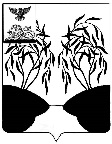 П О С Т А Н О В Л Е Н И ЕАДМИНИСТРАЦИИ РАКИТЯНСКОГО РАЙОНАБЕЛГОРОДСКОЙ ОБЛАСТИРакитное«03» ноября 2021 г.                                                                                            № 135О внесении изменений в постановление администрации Ракитянского районаот 8 мая 2020 года № 83 В соответствии с Указом Президента Российской Федерации от 11 мая 2020 года № 316 «Об определении порядка продления действия мер по обеспечению санитарно-эпидемиологического благополучия населения в субъектах Российской Федерации в связи с распространением новой коронавирусной инфекции (СОVID-19)», постановлением Губернатора Белгородской области от 03 ноября 2021 года № 145 «О внесении изменений в постановление Губернатора Белгородской области от 08 мая 2020 года № 58» администрация Ракитянского района постановляет: 1. Внести следующие изменения в постановление администрации Ракитянского района от 8 мая 2020 года № 83 «О мерах по предупреждению распространения новой коронавирусной инфекции (СОVID-19) на территории Ракитянского района»:- в пятом абзаце подпункта 2.4 пункта 2 постановления слова «детей в возрасте до 14 лет» заменить словами «лиц, не достигших возраста 18 лет,»;- первый абзац подпункта 2.7 пункта 2 постановления после слов «и посетителей» дополнить словами «(за исключением несовершеннолетних)»;- подпункт 2.7 пункта 2 постановления дополнить пятым абзацем следующего содержания:«Документы, указанные во втором - четвертом абзацах настоящего подпункта, предъявляются посетителями с одновременным предъявлением документа, удостоверяющего личность гражданина, или его копии;»;- пятый - двадцать шестой абзацы подпункта 2.7 пункта 2 постановления считать шестым — двадцать седьмым абзацами соответственно;- тринадцатый абзац подпункта 2.7 пункта 2 постановления изложить в следующей редакции:«Оказание гражданам услуг общественного питания, деятельность детских игровых комнат и развлекательных центров для взрослых и детей, организаций, оказывающих услуги (в том числе парикмахерских, салонов красоты, косметических салонов, СПА-салонов, массажных салонов, соляриев, бань, саун, услуги фотоателье и иных объектов, в которых предусмотрено очное присутствие гражданина в процессе оказания услуги, за исключением ритуальных услуг), с 8 ноября по 22 ноября 2021 года осуществляется при соблюдении следующих условий:»;- семнадцатый абзац подпункта 2.7 пункта 2 постановления изложить в следующей редакции:«Допуск на территорию здания, строения, сооружения, помещения, в котором осуществляется соответствующая деятельность, посетителей (за исключением несовершеннолетних) при предъявлении документа, удостоверяющего личность гражданина, или его копии, а также:»;- в девятнадцатом абзаце подпункта 2.7 пункта 2 постановления слово «наличие» исключить;- подпункт 2.7 пункта 2 постановления дополнить двадцать восьмым-тридцать первым абзацами следующего содержания:«Деятельность торговых и торгово-развлекательных центров, гипермаркетов, объектов торговли, реализующих непродовольственные товары (включая рынки и ярмарки, деятельность которых организована в капитальных зданиях, строениях, сооружениях), с 8 ноября по 22 ноября 2021 года осуществляется при соблюдении следующих условий: Обязательное наличие у всех работников:- QR-кода, которым подтверждается получение ими второго компонента вакцины или однокомпонентной вакцины от новой коронавирусной инфекции, прошедшей государственную регистрацию в Российской Федерации;- либо справки, подтверждающей, что гражданин перенес новую коронавирусную инфекцию и с даты его выздоровления прошло не более 6 календарных месяцев.Допуск на территорию здания, строения, сооружения, помещения, в котором осуществляется соответствующая деятельность, посетителей (за исключением несовершеннолетних) при предъявлении документа, удостоверяющего личность гражданина, или его копии, а также:- QR-кода, которым подтверждается получение гражданами второго компонента вакцины или однокомпонентной вакцины от новой коронавирусной инфекции;- либо справки, подтверждающей, что гражданин перенес новую коронавирусную инфекцию и с даты его выздоровления прошло не более 6 календарных месяцев;- либо отрицательного результата лабораторного исследования на наличие новой коронавирусной инфекции (ПЦР-исследование), срок действия которого составляет не более чем 72 часа со дня проведения исследования»;- подпункт 2.8 пункта 2 постановления дополнить четвертым - седьмым абзацами следующего содержания:«- принять меры к переводу на дистанционный режим работы:а) работающих граждан в возрасте старше 60 лет, подлежащих вакцинации/ревакцинации, в течение четырех недель для возможности осуществления вакцинации/ревакцинации и формирования иммунитета;б) работающих граждан в возрасте старше 60 лет, имеющих медицинские противопоказания к проведению вакцинации, для соблюдения режима самоизоляции до стабилизации эпидемиологической ситуации;- освобождать от работы в течение двух дней с сохранением заработной платы работников при вакцинации против новой коронавирусной инфекции (COVID-19).». 2. Настоящее постановление вступает в силу со дня официального опубликования.Глава администрацииРакитянского района					                               А.В. Климов